   西南作家网签约作家评审委员会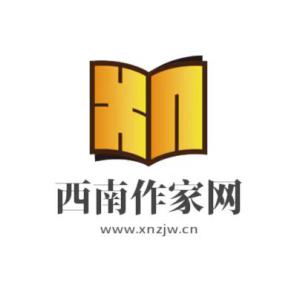 专家组成员报名表西南作家网签约作家管理中心                              注意：填表后以附件形式发送至邮箱：gzzjwqyzj@163.com，邮件主题标注“姓名+专家组”字样。西南作家网将在5日内回复，请关注邮箱动态。温馨提示：专家组成员需要缴纳1000元公正保证金（不予退还），且有效期为三年。姓 名笔名性 别性 别(证件照)民 族出生年月党 派党 派(证件照)籍 贯文化程度(证件照)工作单位工作单位职务职务文学组织文学组织职务职务主要从事何种文学样式主要从事何种文学样式主要从事何种文学样式职称职称通讯地址通讯地址身份证号身份证号联系电话联系电话主要工作经历起止年月起止年月起止年月在何处工作及职务在何处工作及职务在何处工作及职务起止年月起止年月起止年月起止年月在何处工作及职务在何处工作及职务主要工作经历主要工作经历主要工作经历体 裁作品名称发表出版年月及报刊名称备 注个人简介申请人（签名）                            申请人（签名）                            申请人（签名）                            审核意见：　　　　　　　　　　　　　年　月　日审核意见：　　　　　　　　　　　　　年　月　日